Web Design- Top 10 TipsDirections: After completing Web Design I & II and becoming experts with HTML and CSS, create a single webpage that has a list of your Top 10 Tips for future students. 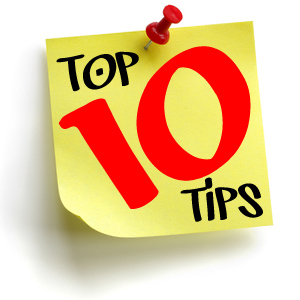 These tips should be pieces of advice that you picked up throughout the course that helped you out when designing the many webpages completed throughout the year.   These tips should be specific.  Look through all of your previously created websites and even look back into your Web Design I folder at some of those early projects.  Put these tips on a previously used page (that might be one of your tips).   You need a total of 10.Along with the tip, put a picture/screenshot that illustrates this point.  You could screenshot one of your pages or you could screenshot the way it looks in Notepad++.______( 20 pts) TEN Tips for HTML & CSS______(10 pts) TEN pictures/screenshots to illustrate tipTOTAL______/30